Warszawa, 10 sierpnia 2022 r.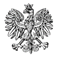 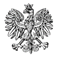 WPS-II.431.1.29.2022.MRPani Katarzyna KobojekKierownik placówkiDom Opieki „Tulipan”ul. Warszawska 3505-120 LegionowoZALECENIA POKONTROLNENa podstawie art. 126 oraz art. 127 w związku z art. 22 pkt 10 ustawy z dnia 12 marca 2004 r. 
o pomocy społecznej (Dz.U. z 2021 r. poz. 2268 z późn. zm.) zwanej dalej „ustawą” oraz rozporządzenia Ministra Rodziny i Polityki Społecznej z dnia 9 grudnia 2020 r. w sprawie nadzoru i kontroli w pomocy społecznej (Dz. U. z 2020 r. poz. 2285), inspektorzy Wydziału Polityki Społecznej Mazowieckiego Urzędu Wojewódzkiego w Warszawie, w dniu 3 czerwca 2022 r. przeprowadzili kontrolę kompleksową w Domu Opieki „Tulipan” w Legionowie, przy ul. Warszawskiej 35, w zakresie standardu usług socjalno-bytowych i przestrzegania praw mieszkańców oraz zgodności zatrudnienia pracowników z wymaganymi kwalifikacjami. Podmiot prowadzący placówkę p. Katarzyna Kobojek ma zezwolenie na prowadzenie działalności gospodarczej w zakresie prowadzenia placówki zapewniającej całodobową opiekę osobom niepełnosprawnym, przewlekle chorych lub osobom w podeszłym wieku pn. Dom Opieki „Tulipan” w Legionowie, przy ul. Warszawskiej 35 - decyzja Wojewody Mazowieckiego nr 146/2018  z dnia 23 stycznia 2018 r– na czas nieokreślony.  Kontrola wykazała, że placówka świadczy całodobowo usługi opiekuńcze i bytowe na rzecz mieszkańców. W czasie kontroli mieszkańcy mieli zapewnioną przez personel całodobową opiekę, posiłki, indywidualne miejsca do spania oraz przechowywania swoich rzeczy, byli zadbani, mieli zapewniony dostęp do usług medycznych. Niemniej, w działalności kontrolowanej jednostki stwierdzono następujące nieprawidłowość:Niesystematyczne prowadzenie ewidencji wizyt lekarza na terenie placówki.Zdemontowanie klamki przy oknie w jednym z pokoi mieszkalnych.W dokumentacji osoby zabezpieczonej na wózku przed upadkiem pasami bezpieczeństwa brak adnotacji lekarza o konieczności zastosowania takiego środka.Brak podpisów mieszkańca na umowach o świadczenie usług w placówce.Szczegółowy opis i ocena skontrolowanej działalności, zakres, przyczyny i skutki stwierdzonych nieprawidłowości, zostały przedstawione w protokole kontroli podpisanym w dniu 19.07.2022 r. bez zastrzeżeń przez kierownika placówki.	
Wobec przedstawionej oceny dotyczącej funkcjonowania jednostki poddanej kontroli, stosownie do art. 128 ustawy, zwracam się o realizację następujących zaleceń pokontrolnych: Systematycznie prowadzić ewidencję korzystania ze świadczeń zdrowotnych na terenie placówki, ze wskazaniem daty i zakresu tych świadczeń  (art. 68a pkt 1 lit d, tiret 3),Znaleźć alternatywne rozwiązanie dla zastosowanego zabezpieczenia okna,Dokumentację osoby zabezpieczonej na wózku przed upadkiem pasami bezpieczeństwa uzupełnić o informację od lekarza o konieczności zastosowania takiego środka.  Uzupełnić umowy o świadczenie usług w placówce o podpisy mieszkańców lub dołączyć do umów zgodę mieszkańców na pobyt w placówce. Pouczenie:Zgodnie z art. 128 ustawy z dnia 12 marca 2004 r. o pomocy społecznej (Dz.U. z 2021 r. poz. 2268 z późn. zm.) kontrolowana jednostka może, w terminie 7 dni od dnia otrzymania zaleceń pokontrolnych, zgłosić do nich zastrzeżenia do Wojewody Mazowieckiego. O sposobie realizacji zaleceń pokontrolnych należy w terminie 30 dni powiadomić Wydział Polityki Społecznej Mazowieckiego Urzędu Wojewódzkiego w Warszawie (adres do korespondencji: pl.  Bankowy 3/5, 00-950 Warszawa).Zgodnie z art. 130 ust.1 ustawy z dnia 12 marca 2004 r. o pomocy społecznej 
(Dz.U. z 2021 r. poz. 2268 z późn. zm.), kto nie realizuje zaleceń pokontrolnych – podlega karze pieniężnej w wysokości od 500 zł do 12.000 zł.           Z up. WOJEWODY MAZOWIECKIEGO                                             Anna Olszewska                                                                                                                                        Dyrektor                                                                                                       Wydziału Polityki Społecznej